Proiect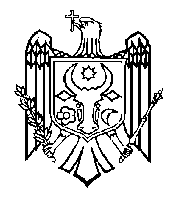 GUVERNUL REPUBLICII MOLDOVAHOT Ă R Â R E nr.din	2022Chișinăupentru modificarea anexei nr.18 la Hotărârea Guvernului nr.351/2005 cu privire la aprobarea listelor bunurilor imobile proprietate publică a statului și la transmiterea unor bunuri imobileGuvernul HOTĂRĂŞTE:Anexa nr.18 la Hotărârea Guvernului nr.351/2005 cu privire la aprobarea listelor bunurilor imobile proprietate publică a statului şi la transmiterea unor bunuri imobile (Monitorul Oficial al Republicii Moldova, 2005, nr.129-131, art.1072) se modifică după cum urmează:în tot cuprinsul textului, cuvintele „Inspectoratul naţional de patrulare” se substituie cu cuvintele „Inspectoratul național de securitate publică”;poziția 1.2. se exclude;se completează cu poziția 4.105. cu următorul cuprins:Prezenta hotărâre intră în vigoare la data publicării în Monitorul Oficial al Republicii Moldova.Prim-ministru                                                              Natalia GAVRILIȚAContrasemnează:Ministrul afacerilor interne                                                     Ana REVENCO„4.105.Şcoală, lit.A, număr cadastral 0100405.174.01mun.Chişinău, str.Doina, 1021468,1/3Inspectoratul național de securitate publică”„4.105.Cămin, lit.B, număr cadastral 0100405.174.02mun.Chişinău, str.Doina, 102681,7/3Inspectoratul național de securitate publică”„4.105.Cămin, lit.V, număr cadastral 0100405.174.03mun.Chişinău, str.Doina, 102771,7/3Inspectoratul național de securitate publică”„4.105.Cămin, lit.G, număr cadastral 0100405.174.04mun.Chişinău, str.Doina, 102764,5/3Inspectoratul național de securitate publică”„4.105.Cantină cu anexe, lit D, D1, D2, D3 şi D4, număr cadastral 100405.174.05mun.Chişinău, str.Doina, 102843,9/1Inspectoratul național de securitate publică”„4.105.Bloc auxiliar, lit.E, număr cadastral 0100405.174.06mun.Chişinău, str.Doina, 102953,7/1Inspectoratul național de securitate publică”„4.105.Punct de trecere, lit.J, număr cadastral 0100405.174.07mun.Chişinău, str.Doina, 10226,0/1Inspectoratul național de securitate publică”„4.105.Punct medical, lit.J, număr cadastral 0100405.174.08mun.Chişinău, str.Doina, 102272,4/1Inspectoratul național de securitate publică”„4.105.Sală de sport, lit.N, număr cadastral 100405.174.09mun.Chişinău, str.Doina, 102142,0/1Inspectoratul național de securitate publică”„4.105.Trecătoare, lit.L, număr cadastral 0100405.174.10mun.Chişinău, str.Doina, 10276,9/1Inspectoratul național de securitate publică”„4.105.Staţia de transformare 84, număr cadastral 0100405.174.11mun.Chişinău, str.Doina, 10218,6/1Inspectoratul național de securitate publică”„4.105.Tir, lit.P, subsolmun.Chişinău, str.Doina, 102611,8/subsolInspectoratul național de securitate publică”„4.105.WC (construcţie nr.1)mun.Chişinău, str.Doina, 10253,1/1Inspectoratul național de securitate publică”„4.105.Garaj, lit.Omun.Chişinău, str.Doina, 102153,1Inspectoratul național de securitate publică”„4.105.Şură (construcţie nr.2)mun.Chişinău, str.Doina, 10274,6/1Inspectoratul național de securitate publică”